INFORMACJA DOTYCZĄCA OCHRONY DANYCH OSOBOWYCH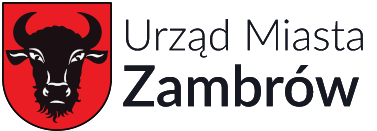                   Deklaracja dotycząca źródeł ciepła i źródeł spalania paliwZgodnie z art. 13 Rozporządzenia Parlamentu Europejskiego i Rady (UE) 2016/679 z dnia 27 kwietnia 2016r. w sprawie ochrony osób fizycznych w związku z przetwarzaniem danych osobowych i w sprawie swobodnego przepływu takich danych oraz uchylenia dyrektywy 95/46/WE (ogólne rozporządzenie o ochronie danych) informujemy, o zasadach przetwarzania Państwa danych osobowych oraz o przysługujących Pani/Panu prawach z tym związanych.Administratorem Pani/Pana danych osobowych jest Burmistrz Miasta Zambrów, ul. Fabryczna 3, 18-300 Zambrów, tel. 86 271 48 31, mail: um@zambrow.plKontakt z IOD możliwy jest pod adresem mail: inspektorochronydanych@kowalczyk.pro;Pani/Pana Dane osobowe będą przetwarzane w celu wprowadzania danych do centralnej ewidencji emisyjności budynków. Podstawą prawną przetwarzania danych jest art. 6 ust.1 lit. c ogólnego rozporządzenia o ochronie danych osobowych z dnia 27 kwietnia 2016 r. tj. realizacja obowiązku prawnego ciążącego na administratorze wynikającego z art. 27g ust. 1 ustawy z dnia 21 listopada 2008 r. o wspieraniu termomodernizacji i remontów oraz o centralnej emisyjności budynków.Dane osobowe przechowywane będą przez okres niezbędny do realizacji ww. celu przetwarzania, a po tym czasie przez okres wymagany przez przepisy prawa.Posiada Pani/Pan prawo dostępu do swoich danych oraz ich sprostowania. W celu wykonania swoich praw należy skierować żądanie pod adres e-mail: inspektorochronydanych@kowalczyk.pro;Odbiorcami danych osobowych będą wyłącznie podmioty uprawnione do uzyskania danych osobowych na podstawie przepisów prawa oraz inne podmioty na podstawie stosownych umów podpisanych z Miastem Zambrów.Ma Pani/Pan prawo do wniesienia skargi do organu nadzorczego, tj. Prezesa Urzędu Ochrony Danych Osobowych, gdy uznają Państwo, iż przetwarzanie danych osobowych, które Państwa dotyczą narusza przepisy ogólnego rozporządzenia o ochronie danych osobowych z dnia 27 kwietnia 2016 r. Podanie przez Panią/Pana danych osobowych w związku ze złożeniem deklaracji jest obowiązkiem wynikającym 
z art. 27g ust. 3 wymienionej w pkt. 3 ustawy szczególnej.